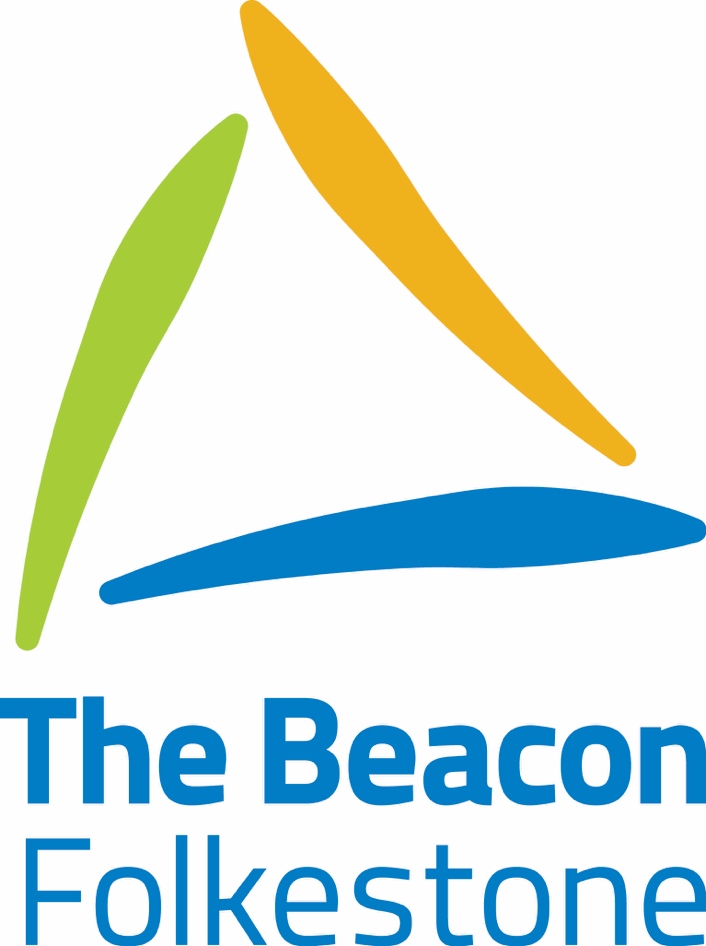 Table of Contents: Section A: Introduction: A3: 	Health and Safety Policy Statement 	Section B: Organisation:B1: 	Employer Responsibilities B2: 	Head Teacher Responsibilities B3: 	Governors’ Responsibilities B4: 	Staff Responsibilities B5: 	Area Education Officers (AEO) B6: 	Capital & Premises Development Manager  B7 	Property and Infrastructure SupportB8: 	Safety Representatives B9:	Consultation with Employees B10:	Information, Instruction and Supervision B11: 	Competency for Health and Safety Tasks and Training  B12: 	Monitoring Section C: Arrangements: C1: 	School ActivitiesC2: 	VisitorsC3: 	Fire and Emergency Procedures C4: 	Fire FightingC5 	Maintenance of Fire Precautions C6: 	Bomb AlertsC7: 	First Aid Arrangements C8: 	Information Technology (IT)C9: 	Safe Handling and Use of SubstancesC10: 	Legal Requirements for Premises C11: 	Inspection of Premises, Plant and Equipment C12: 	Asbestos ManagementC13:	Legionella ManagementC14:	Radon ManagementC15: 	List of Risk Assessments, Policies and Procedures to complement this PolicySection D: On-Line Appendices and References: Annex 1: Emergency Planning for Kent Schools   Annex 2: Guidance on First Aid for Schools – A Good Practice Guide Annex 3: Incident / Accident ReportingAnnex 4: COSHH Risk Assessments on Kent Trust WebAnnex 5: Inspection Proforma on Kent Trust WebAnnex 6: Fire Policy and other linked DocumentsAnnex 7: Heating Oil Storage and Management Checklist  Annex 8: Asbestos Policy and Docubox ContentsAnnex 9: List of Hazardous Substances on the PremisesAnnex 10: Health and Safety of Pupils on Educational Visits Section E1: Useful Contacts See back of this document Section A – Introduction: Health and Safety at Work Act 1974HEALTH AND SAFETY POLICY STATEMENTofThe BeaconA3: Statement of Intent:The executive head teacher and governors are committed to establishing and implementing arrangements that will:ensure staff and pupils are safeguarded when on school premises, or engaged in off-site activities (e.g. school trips, sports events etc.). ensure the premises for which they are responsible have safe access and egress for all staff, pupils and visitors. provide adequate facilities and arrangements for welfare. provide and maintain safe plant and safe systems of work without risks to health. ensure safe use, handling, storage and transport of articles.provide suitable information, training, instruction and supervision to keep all staff, pupils and visitors safe.  Signed Copy in School.Section B – ORGANISATION B1: Employer Responsibilities  Kent County Council as the employer has a statutory duty in respect of health and safety in community and voluntary controlled schools to ensure that premises and people are healthy and safe.The responsibility is devolved to the Headteacher, who has day to day responsibility for staff, pupils and others as ‘officer in charge’ of the premises.  The executive head teacher will ensure the overall implementation of the policy. B2: Executive Head Teacher ResponsibilitiesTo ensure this policy is reviewed annually, or before if there are any changes in circumstances; To ensure that employee responsibilities regarding health and safety are included in his/her job description and that it is properly received and understood; To include health and safety issues in the school improvement plan, if necessary;To carry out regular health and safety inspections (at least three times a year) and take remedial action as appropriate;To undertake risk assessments, record significant findings, and review annually, or before if there is a change in circumstance; To receive and deal promptly with raised issues or complaints about unsafe premises, equipment or work practices;To liaise with KCC property and infrastructure support and/or the building maintenance consultants and/or with contractors to resolve property maintenance issues;To ensure that the requirements of any enforcement officer (e.g. HSE Inspector, Environmental Health Officer, Fire Liaison Officer, or Environmental Agency Inspector) are properly addressed; To ensure that emergency evacuation procedures are in place and tested;To ensure that adequate first aid provision is available and kept up to date; To report health and safety issues to the governing body on a regular basis; To monitor and review all health and safety policies and procedures. NB: Tasks can be delegated to other staff members but the responsibility remains with the executive head teacher. B3 – Governors’ Responsibilities Responsibility for the health and safety of pupils lies with the governing body of the school, either as the employer of school staff or because it controls school premises (or both). The governing body will promote a strategic overview for health and safety.The governing body will take all reasonable measures to ensure that the premises and equipment on site are safe and do not put the health or safety of staff, pupils or visitors at risk while they are on the premises.The governing body of a community, voluntary controlled, community special and maintained nursery school must comply with any directions given by the LA concerning the health and safety of persons in school, or on school activities elsewhere.The governing body will make adequate provision for maintenance of the school premises and equipment, either within the KCC ‘Classcare’ scheme or within the school’s delegated budget. The governing body will support and monitor health and safety within the school. The governing body can consider appointing a governor to coordinate health and safety from a strategic point of view.Name of Appointed Health and Safety Governor: Colin WimsettB4 – Staff Responsibilities Must take reasonable care of their own health and safety and that of others who may be affected by what they do or fail to do. Will co-operate with their employer on health and safety matters.Will not interfere with anything provided to safeguard their health and safety or that of others. Have a duty to report all health and safety concerns to the executive head teacher or their line manager. B5 – Area Education Officers (AEO)The AEO will take responsibility for the strategic overview of health and safety matters in schools, and report concerns to the Corporate Director of Education, Learning and Skills. The AEO will raise specific health and safety issues with the health and safety unit.	Name of AEO: David AdamsContact No: 08458 247247B6 –Capital & Premises Development ManagerHas responsibility for ensuring that regard is given to health and safety concerns when carrying out property maintenance plans for major maintenance and improvement works. B7 – Property and Infrastructure Support Will ensure that property matters for which the local authority as the employer has statutory responsibilities, (e.g. regular maintenance and testing of fixed electrical wiring or fixed gas appliances) are properly dealt with, (if necessary, by taking premises or fixed equipment out of use).  The executive head teacher is responsible for liaising with KCC property and infrastructure support, and/or the building consultants and/or with contractors from KCC preferred contractors list, to resolve property maintenance issues. B8 – Safety Representatives  Safety representatives of a Trade Union have the following functions: Represent employees generally and when you consult them about specific matters that will affect the health, safety and welfare of the employees Represent employees when Health and Safety Inspectors from HSE or Local Authorities consult themInvestigate accidents, near misses, and other potential hazards and dangerous occurrences in the workplaceInvestigate complaints made by an employee they represent about their health, safety or welfare in the workplacePresent the findings of investigations to you.Inspect the workplace;With at least one other appointed representative, request in writing that you set up a health and safety committee and attend Health and Safety Committee and meetings as a representative of your employees.B9 - Consultation with EmployeesIt is a legal requirement to consult with employees on health and safety issues.  A Safety Committee is where formal consultation with employees takes place, but individual and group staff meetings are also appropriate forums for communication on health and safety matters and concerns.   B10 – Information, Instruction and Supervision Under health and safety law it is a legal requirement to display or provide a leaflet version of the Health and Safety Law poster. A copy of the Health and Safety Law Poster can be found: Staff RoomSupervision of young workers/trainees will be arranged/undertaken/monitored by the executive head teacher or other delegated key members of staff.The executive head teacher will supply adequate information, instruction and supervision for all staff, pupils and visitors to ensure their health and safety. B11 – Competency for Health and Safety Tasks and Training Induction training will be ensured for all members of staff by the executive head teacher.  Training will be identified, arranged and monitored by the executive head teacher and the governing body.Staff are also responsible for drawing to the attention of the executive head teacher their own personal training needs. Training records will be easily accessible for audit purposes and will be kept up to date. The Person responsible for holding records is: The Training DepartmentB12: Monitoring The executive head teacher will check working conditions and ensure that safe working practices are being followed.  Regular inspections will be undertaken of the school building and grounds three times a year.  The Business and Administration Manager is responsible for investigating pupil accidents and the HR Manger is responsible for investigating staff accidents although the accountability lies with the executive head teacher. The HR Manager is responsible for investigating work-related causes of sickness and absences, although the accountability lies with the executive head teacher.The executive head teacher is responsible and accountable for acting on investigation findings to prevent a reoccurrence. Section C – ARRANGEMENTS  C1: School Activities The executive head teacher will ensure that risk assessments are undertaken. See annex 10The significant findings of all risk assessments will be reported to the governing body and to all relevant staff, contractors and visitors who may be affected. Any actions that are required to remove or control risks will be approved by the executive head teacher or their delegated responsible person. The executive head teacher or delegated responsible person will check that the implemented actions have removed/reduced the risks, andAll risk assessments will be reviewed on an annual basis or when the work activity changes, whichever is the soonest. C2: Visitors All visitors shall be directed by clear signage to the reception and must report to the school office, where appropriate arrangements for the signing in and out and identity badges will be provided, noting registration numbers as appropriate.  All visitors shall be made aware of the school’s fire arrangements in the event of a fire.All visitors shall be made aware of the school’s emergency procedures. C3: Fire and Emergency Procedures The executive head teacher is responsible for ensuring the fire risk assessment is undertaken, controls are implemented and that it is reviewed annually. See annex 7Emergency exits, assembly points and assembly point instructions are clearly identified by safety signs and notices. 	There are fire wardens in all areas of The BeaconEmergency evacuation will be practiced three times a year and a record will be kept:A record will be kept by the facilities managerKent Fire and Rescue will be contacted by: Specify whose role it is to make the call: Facilities manager or Member of the Senior Leadership TeamRegular testing of fire alarms will occur on:Tests will be carried out weekly by the Facilties ManagerThe fire log book will be kept:By the Facilties Manger in the Site team OfficeC4 Fire FightingStaff should only use fire extinguishers if trained in how to operate them safely.  If trained, they should only use the extinguisher if confident to do so and not put themselves or others at undue risk.  There should always be a clear escape available.  Ensure the alarm is raised BEFORE attempting to tackle a fire. All chemicals will be stored in accordance to the Control of Substances Hazardous to Health (COSHH) assessment. List of hazardous substances will be provided to fire officer in the event of a fire. See annex 9.   Person Responsible: Facilities ManagerC5: Maintenance of Fire Precautions:The executive head teacher will ensure regular maintenance of: Fire extinguishers Fire alarmsFire doorsFire safety signs and identification of escape routesEmergency lighting and other emergency equipmentC6: Bomb AlertsBomb alerts will be dealt with in accordance with the school’s emergency planning arrangements. See annex 1	The executive head teacher is responsible for ensuring the bomb alert procedures are undertaken and implemented.	Guidance on bombs/suspicious devices or packages will be circulated to staff      annually. C7: First Aid ArrangementsThe executive head teacher will ensure that there are an appropriate number of designated and trained first aiders in the school.  A list of first aiders can be found at first aid points, in the medical room and on KLZThe executive head teacher will ensure that there are an appropriate number of first aid boxes, with instructions.  The first aid boxes are located at: Please see First Aid PolicyA first aid risk assessment will be carried out by the executive head teacher to determine	the above factors. See annex 2The school will follow the procedure for completion of incident / accident records.	HS157, HS160, F2508. See annex 3The school will follow the KCC procedures for reporting of injuries as stated in	the KCC accident book. All reportable incidents under RIDDOR ’95 will be reported to the HSE by 	school. HSE Contact Details: Incident Contact Centre  www.hse.gov.ukParents will be invited to complete the consent form for medical treatment in accordance with school policy and DFE guidance. 													C8: Information Technology The headteacher will ensure that suitable arrangements are in place for the use of information Technology. Information Technology will be installed safely, with due consideration given to ventilation for server rooms and computer suites and to hazards such as asbestos and working at height. Where laptops are used, safe systems of work including charging and use of trolleys will be devised. Assessments for users of Display Screen Equipment (DSE) will be carried out in accordance with the Health and Safety (DSE) Regulations 1992 (as amended in 2002). The KCC guidance on interactive whiteboards will be followed. See annex 4C9: Legal Requirements for Premises The school will comply with the requirements of the Workplace (Health, Safety and Welfare) Regulations 1992 with regard to facilities for staff such as lighting, heating, ventilation, space, condition of floors and general welfare facilities. The school will comply with the arrangements of the Education (School Premises) Regulations 1999 with regard to school facilities such as washrooms for pupils and staff, medical accommodation and indoor temperatures.C10: Safe Handling and Use of Substances The executive head teacher is responsible for identifying all substances which need an assessment under the Control of Substances Hazardous to Health (COSHH) Regulations 2002.The executive head teacher or delegated responsible person will be responsible for undertaking COSHH assessments.The executive head teacher will be responsible for ensuring that all relevant employees are informed about the COSHH assessments. See annex 5The executive head teacher will be responsible for checking that all new substances can be used safely before they are purchased.COSHH assessments will be reviewed on an annual basis or when the work activity changes, whichever is the soonest. C11: Inspection of Premises, Plant and EquipmentThe executive head teacher will arrange for formal inspections of the premises, plant and equipment to take place three times a year and draw up an effective maintenance programme. See annex 6All identified maintenance will be implemented. Routine checks may be undertaken by a combination of class teachers, governors, caretaking staff and the executive head teacher/deputy head using the checklists. See annex 6. Access to store rooms; boiler rooms; tank and plant rooms should also be checked, including checking for inappropriate storage of ladders and other equipment.  Where damaged asbestos is encountered or suspected, procedures, as laid down in the KCC Asbestos policy, will be followed. C12: Asbestos ManagementNo asbestos was used in construction of the new building or found across the site in our site investigation.If further excavation works or extensions are planned further SI information should be gained as only sampling for waste and materials management were conducted in direct relationship with the ground engineering works and building placement.i.e. if there were undiscovered pockets there could still be a presence if you majorly disrupt the ground from previous developments (Channel School).This is more so on this site as we used foundation techniques that did not involve excavation with the use of driven piles and thus the waste removed from these deeper foundations were minimal to no arising’s.C13: Legionella ManagementProperty and Infrastructure Support will arrange for a water hygiene risk assessment to be carried out every two years in line with statutory requirements.  Assessments identify if there are areas where conditions are such that legionella bacteria could grow; list any required works; and include details of future monitoring requirements that the school is responsible for. Therefore all identified remedial works will be incorporated into the school’s maintenance programme. Monitoring of the water system is also a statutory requirement and the school will ensure this is undertaken.  This will include taking temperature readings, recording these in the log book and de-scaling spray outlets.  Property and Infrastructure Compliance Manager: Lynn Keely. Tel: 07786 191664C14: Radon Management For information: Include in your policy if applicable to your school. The executive head teacher has a duty to safeguard the health of their selves, staff and pupils so far as reasonably practicable.  Monitoring of radon will be carried out in accordance with Kent County Council and Health Protection Agency guidance. *Delete once read: * For further information contact KCC Health and Safety Unit. C15: List of Risk Assessments, Policies and Procedures to complement this Policy Asbestos managementBomb alertsControl of chemicals hazardous to health (COSHH) Display Screen Equipment (DSE)Drugs and alcohol  Electricity at work including portable appliance testing Emergency planning Fire – including responsibilities of the fire wardensFirst aid requirementsInfection control Legionella Lone working Managing contractors Manual handling Off-site visitsPedestrian and people movementPlayground supervision School eventsSchool facilities (swimming pools) Slips, trips and falls Stress managementViolence and aggressionWorking at heightSECTION D – ON-LINE ANNEXES AND REFERENCES Annex 1:  Emergency Planning Guidelines for Kent Schools (Assistance with this document can be found on Kelsi) http://www.kelsi.org.uk/running-a-school/maintenance-and-operations/emergency-planningAnnex 2: Guidance on First Aid for Schools – A Good Practice Guide Managing Medicines in Schools and Early Years Settings http://www.kelsi.org.uk/policies-and-guidance/health-and-safety-guidance/risk-assessmentAnnex 3: Incident/Accident Reportinghttp://www.kelsi.org.uk/policies-and-guidance/health-and-safety-guidance/accident-reportingAnnex 4: COSHH Risk Assessments on Kelsi http://www.kelsi.org.uk/policies-and-guidance/health-and-safety-guidance/chemicals-coshhAnnex 5: Inspection Proforma on Kelsi http://www.kelsi.org.uk/policies-and-guidance/health-and-safety-guidance/management-of-health-safetyAnnex 6: Fire Policy and other linked Documents http://www.kelsi.org.uk/policies-and-guidance/health-and-safety-guidance/fireAnnex 7: Heating Oil Storage and Management Checklisthttp://www.kelsi.org.uk/policies-and-guidance/health-and-safety-guidance/risk-assessmentAnnex 8: Asbestos Policy and Docubox Contents http://www.kelsi.org.uk/policies-and-guidance/health-and-safety-guidance/premises-and-contractor-managementAnnex 9: List of Hazardous Substances on the Premises http://www.kelsi.org.uk/policies-and-guidance/health-and-safety-guidance/chemicals-coshhAnnex 10: Health and Safety of Pupils on Educational Visits http://www.kelsi.org.uk/policies-and-guidance/health-and-safety-guidance/curriculum-topicsThe Beacon Equality StatementThe Beacon Folkestone is committed to ensuring equality of opportunity to all pupils, staff and visitors. Our Core Values are at the foremost of everything we do and we ensure all at The Beacon are treated equally regardless of age, disability, race, colour, ethnicity, nationality, religious belief, gender, gender identity, transgender, sexual orientation or marital status. The Beacon strives to be an all-inclusive environment and is always looking for opportunities to broaden the knowledge and experiences of everyone who is involved with both our services, and the staff and clients of those using the services of our multi-agency hub.   Our aims for this year are to ensure there are more equal opportunities for pupils, staff, their families and the wider community, regardless of their disability and this forms an integral part of our School Improvement Plan. The aims for 2016-2021 are to build and improve schemes to help bring down barriers for disabled children and young people and to broaden the experience of life both inside and outside the school community for all staff & pupils.E1: USEFUL CONTACTSKCC Health and Safety UnitHealth and Safety Advice Line: Tel: 03000 418456  Fax: 03000 420330Location: Room 3.32 Sessions House, Maidstone, ME14 1XQOutdoor Education UnitTel: 03000 413971	Email: outdoor.education@kent.gov.ukLocation: The Swattenden Outdoor Centre, Swattenden Lane, Cranbrook, TN17 3PSClient Services – Caretaking, Cleaners and Waste ManagementJanet Stein – Client Service Manager.Tel: 03000 416050, Email:  janet.stein@kent.gov.ukLocation: Room m2.33, Sessions House, Maidstone, ME14 1XQInsurance and Risk ManagementDarryl Mattingly - Insurance and Risk Manager.Tel: 03000 416440, Email:  darryl.mattingly@kent.gov.ukLocation: Room 2.53 Sessions House. Maidstone. ME14 1XQStaff Care ServicesOccupational Health, Mediation Services, and Support Line. Tel:  03000 411411  Email:  occupational.health@kent.gov.uk Location: Park House, 110-112 Mill Street, East Malling, ME19 6BUClasscareEmail:  classcare.enquiries@kent.gov.uk	Website:  www.kent.gov.uk/propertyLocation: Room 1.44, Sessions House, County Hall, Maidstone, Kent, ME14 1XQProperty and Infrastructure Support – *Delete if not applicableBill Ogden	Operational Services Manager	Tel:  03000 416526Lynn Keeley	Maintenance / Statutory Team Manager	Tel: 07786 191664*Mark Carnt	Building Contracts Manager (East Kent)	Tel: 07920 538423*Ian McGrath	Building Contracts Manager (Mid Kent)	Tel:  07710 339764*Steve Mercer	Building Contracts Manager (West Kent)	Tel: 07827 970565Steve Hamilton    Statutory Services Manager (asbestos/legionella)	Tel: 07920 548911Roger Aldridge	Mechanical & Electrical Stat. Compliance Manager	Tel:  07825 506627KCC Property Service Desk.Tel: 24 hours, 7 days per week: 03000 417878Location: Contact Centre, Invicta House, County Hall, Maidstone, Kent, ME14 1XXHealth and Safety ExecutiveEnforcement of Health and Safety Legislation.Tel: 0845 345 0055 online reporting  https://extranet.hse.gov.uk/lfserver/external/F2508IE Location: Local office: International House, Dover Place, Ashford, TN24 1HUCounty Fire & Rescue ServiceBarry Healey, Station Manager – School Premises.Tel: 01622 692121 Ext.7621Location: Tunbridge Wells Fire Station, Grove Hill Road, Tunbridge Wells. TN1 1SD.RIDDOR Incident Contact CentreThe reporting service for work-related health and safety, RIDDOR incidents to the HSE. Website:  www.riddor.gov.uk.	E-mail: riddor@connaught.plc.uk .Employment Medical Advisory Service (EMAS)The Executive’s Employment Medical Advisory Service (EMAS).Tel: 02089 958503Location: PO Box 3087, London W4 4ZPCLEAPSS (The Consortium of Local Authorities for the Provision of Science Services Schools and colleges may obtain advice on science safety matters from the school science service as Kent is a member of this organisation until April 2012.Safe Practice in Physical Education and School SportAssociation for Physical Education.Tel: 0118 378 6240, email:  enquiries@afpe.org.uk	Website: www.afpa.org.ukLocation: Room 117,Bredon, University of Worcester, Henwick Grove, Worcester. WR2 6AJSustainability & Climate Change TeamDeborah Kapaj – Sustainable Estates Programme ManagerTel: 18002 03000 420019Location: 2nd Floor, Invicta House, County Hall, Maidstone. ME14 1XXTrade Union RepresentativesJohn Walder	NUT	Sturry AcademyChristine Dickenson	NUT	Brook Education Centre Sandra Silvester	NUT	Norton Knatchbull School Fred Blunt	NUT	Weald of KentTrevor Davies	NASUWT	Bennett Memorial SchoolMark Dickinson	NASUWT	Maidstone Grammar School for GirlsColin Mills	NASUWT	Dane Court Grammar School, BroadstairsJohn Paul			  ATL			  Barming Primary School Julie Huckstep		  ATL			 Hartsdown Technology School Carol Arthur		UNISON		  St Lawrence in Thanet CEJ School George Hold		UNISON		  St Lawrence in Thanet CEJ SchUPDATE SCHEDULEVersionReviewedReason for UpdateNext review date Governor agreement1Sept 2016New schoolSept 20172Jan 2017New schoolJan 201823.01.173Jan 2018Annual ReviewJan 201922.01.184Mar 2019Annual ReviewMar 202030.09.19